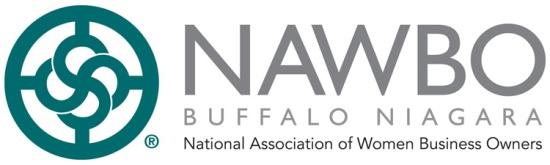  National Association of Women Business OwnersBuffalo Niagara ChapterAPPLICATION FOR SCHOLARSHIP{feel free to use an extra sheet, if necessary}Name: ___________________________________________________________________Company: ________________________________________________________________Address: _________________________________________________________________City:______________________________________ State:_____ Zip:______ Phone: __________________ E-mail: _________________________________________Fax:______________________Website: ________________________________________I have registered and been accepted in the following program, seminar, workshop, or course: ___________________________________. The cost of the program is $_______. I have attached the invoice or other evidence of the cost that I paid.The criteria for the scholarship are as follows; kindly address each, explaining how you meet the criteria and why you should be awarded a NAWBO scholarship:1. the course furthers the member’s business: ____________________________________________________________________________________________________________________________________________________2. the member has been an active, dues-paying NAWBO member for at least two (2) years at the time of her application: ____________________________________________________________________________________________________________________________________________________3. the member has actively and consistently participated on a NAWBO committee or other NAWBO initiative for at least two (2) years at the time of her scholarship award: ____________________________________________________________________________________________________________________________________________________4. the member has attended at least 50% of the NAWBO events in the year preceding her application: ____________________________________________________________________________________________________________________________________________________5. the member has been an active participant in NAWBO’s fundraising which efforts provide the needed funds for the scholarship: ____________________________________________________________________________________________________________________________________________________6. the member remains a dues-paying NAWBO member for at least two (2) years after receiving the scholarship. No. of Years Member of NAWBO: ________Are you a dues-paying Member? _________ Are you a voting Member? _____________Additional examples of active participation in NAWBO and/or any additional facts bearing on your entitlement to a NAWBO scholarship: __________________________________________________________________________________________________________________________________________________No. of Years in Business: _________Highest Level of Education and from which school: _______________________________I understand that as a condition of receiving a scholarship, I must meet the criteria described above. Further, I agree to remain an active, dues-paying member of NAWBO for at least two (2) years after receiving a scholarship and for at least one (1) year participate as a member of the EORO Planning Committee. I also understand and agree that the decision of the NAWBO Board of Directors about scholarship awards is final.  _________________________________________ _______________________________Signature 						    DateReturn application to NAWBO Buffalo Niagara, P.O. Box 1165, Orchard Park, NY 14127 or via email info@nawbowny.org